A P R O B A T, INSPECTOR ŞEFLaurenţiu ASAFTEIRaport de activitate al Inspectoratului Teritorial de Muncă Galaţiîntocmit în baza Legii nr. 544 din 2001pentru anul 2021Întocmit: Corodeanu Carmen Păunica Compartiment Comunicare şi Relaţii cu PubliculI. Profil organizaţional:1.1. Cuvânt înainte din partea conducătorului instituţieiLegea 544 din 2001, privind liberul acces la informaţiile de interes public, prevede la art.5, alin(3), obligativitatea prezentării unui raport periodic de activitate care să fie publicat. În contextul obligaţiilor care îi revin, Inspectoratul Teritorial de Muncă Galaţi şi-a îndeplinit cu perseverenţă misiunea de a controla aplicarea corectă şi unitară a actelor normative care reglementează relaţiile de muncă, securitatea şi sănătatea în muncă şi supravegherea pieţei produselor din domeniul de competenţă.În anul 2021, iniţiativele Inspectoratului Teritorial de Muncă Galaţi au vizat consolidarea culturii de prevenire a riscurilor de accidentare şi îmbolnăvire profesională şi combaterea fenomenului de muncă nedeclarată.Parte a economiei subterane, munca nedeclarată reprezintă un pericol real atât pentru economia ţării cât şi pentru persoanele care o acceptă (acestea fiind lipsite de drepturi elementare de asigurări sociale, de dreptul la concediu de odihnă plătit, dreptul de asociere şi de a fi protejat de organizaţiile special constituite etc. ) şi angajatorii care o practicăOrientând activitatea instituţiei spre prevenire, acţiunile au urmărit îmbunătăţirea activităţilor în domeniul securităţii şi sănătăţii în muncă, în special, în sectoarele economiei naţionale cu riscuri majore de accidentare şi îmbolnăvire profesională, prin conştientizarea angajatorilor şi lucrătorilor asupra importanţei asigurării unor locuri de muncă sigure şi sănătoase şi a necesităţii respectării legislaţiei în domeniu. Punând accentul pe prevenire şi pe promovarea de bune practici, Inspectoratul Teritorial de Muncă Galaţi a continuat şi în anul 2021 eforturile pentru atingerea unui nivel ridicat de respectare a legislaţiei, plecând de la premisa că locurile de muncă sunt mai productive atunci când asigură condiţii de securitate şi sănătate.Menţionăm faptul că, obiectivul instituţiei noastre în derularea controalelor nu a fost anihilarea agentului economic, deja afectat de restricţiile impuse pentru combaterea pandemiei. În cadrul controalelor efectuate inspectorii de muncă au adoptat o atitudine fermă, dar orientată, în primul rând pe prevenţie iar sancţiunile au fost aplicate numai când au fost identificate cazuri flagrante de încălcare a legislaţiei şi când s-a constatat că recomandările din prima fază ale inspectorilor de muncă nu au fost respectate la verificările ulterioare.INSPECTOR ŞEFLaurenţiu ASAFTEI1.2. Date de contact ale instituţiei:Adresa: str. Regiment 11 Siret, nr. 46 A, loc. Galaţi, jud. GalaţiTelefoane:	+4 0236 41 31 99 – permanenţă+4 0236 46 06 29, +4 0236 46 50 75, +4 0236 41 35 91,+4 0236 41 13 57,FAX:		+4 0236 46 06 29E-mail:	itmgalati@itmgalati.ro Adresa site: www.inspectiamuncii.ro/web/itm-galati 1.3. Misiunea instituţiei şi responsabilităţiInspectoratul Teritorial de Muncă Galaţi funcţionează în subordinea Inspecţiei Muncii.În conformitate cu prevederile Convenţiilor nr. 81 şi 129 ale OIM şi în baza Legii nr. 108/1999, a fost înfiinţată şi organizată Inspecţia Muncii - organ de specialitate al administraţiei publice centrale, aflat în subordinea Ministerului Muncii şi Justiţiei Sociale prin care se exercită atribuţiile de autoritate de stat în domeniile relaţiilor de muncă, securităţii şi sănătăţii în muncă şi supravegherii pieţei, iar funcţionarea acestei instituţii a fost reglementată de Regulamentul de organizare şi funcţionare aprobat prin HG nr. 1377/2009, ulterior de HG nr. 488/2017.Inspectoratul Teritorial de Muncă Galaţi exercită controlul aplicării unitare a dispoziţiilor legale în domeniile sale de competenţă în unităţile din sectorul public, mixt, privat, la autorităţile administraţiei publice locale şi centrale, la persoanele fizice şi juridice şi la organismele neguvernamentale, precum şi la alte categorii de angajatori.Scopul este urmărirea îndeplinirii obligaţiilor legale şi respectarea legislaţiei muncii de către toţi angajatorii.Instituţiile care nu sunt controlate de Inspectoratul Teritorial de Muncă Galaţi în aplicarea legislaţiei de securitate şi sănătate în muncă sunt: Ministerul Apărării Naţionale, structurile militare şi structurile în care îşi desfăşoară activitatea funcţionari publici cu statut special din cadrul Ministerului Administraţiei şi Internelor, Administraţia Naţională a Penitenciarelor din cadrul Ministerului Justiţiei, Serviciul Român de Informaţii, Serviciul de Informaţii Externe, Serviciul de Protecţie şi Pază, Serviciul de Telecomunicaţii Speciale, precum şi Comisia Naţională pentru Controlul Activităţilor Nucleare.Conform art. 9 din Legea nr. 108/1999 aceste instituţii îşi organizează activităţile de inspecţie a muncii prin servicii proprii de specialitate, care au competenţă exclusivă numai pentru structurile respective.Inspectoratul Teritorial de Muncă are atribuţii în domeniul relaţiilor de muncă,  al securităţii şi sănătăţii în muncă şi al supravegherii pieţei.În activitatea de control, prin protocoalele încheiate, instituţia noastră colaborează cu diferite instituiţii cum ar fi: Inspectoratul de Jandarmi al Judeţului Galaţi, Inspectoratul de Poliţie al Judeţului Galaţi, Poliţia Locală Galaţi, Serviciul pentru Imigrări al Judeţului Galaţi, Direcţia de Sănătate Publică Galaţi, Direcţia Sanitar Veterinară şi pentru Siguranţa Alimentelor Galaţi, Comisariatul Judeţean pentru Protecţia Consumatorilor Galaţi, Direcţia Regională Antifraudă Fiscală Constanţa şi Inspectoratul de Stat pentru Controlul în Transportul Rutier.În activitatea sa curentă Inspectoratul Teritorial de Muncă Galaţi desfăşoară campanii de control şi de conştientizare pe teme de interes identificate la nivel comunitar, utilizând în acest scop metode de inspecţie şi instrumente de formare a inspectorilor de muncă, similare celor folosite de organismele de inspecţie a muncii din statele membre ale UE, aliniindu-se astfel iniţiativelor organismelor europene în domeniu.Ca instituţie aflată în slujba cetăţeanului, instituţia noastră asigură permanent accesul liber şi neîngrădit la informaţiile de interes public prin activitatea de comunicare şi relaţii cu publicul şi prin pagina sa de internet.Îmbunătăţirea calităţii şi eficienţei furnizării serviciului public este menită să asigure transparenţa instituţională prin crearea unui climat de încredere şi respect reciproc între cetăţeni şi funcţionarii publici, pe de o parte, şi între cetăţeni şi autorităţile administraţiei publice, pe de altă parte.II. Bugetul instituţieiPentru derularea activităţii, în cursul anului 2021 Inspectoratul Teritorial de Muncă Galaţi a dispus de resurse financiare şi materiale în valoare totală de 6.245,78 mii lei, structurate conform Bugetului de venituri şi cheltuieli aprobat, astfel:- Cheltuieli de personal.....................................................5.160,54 mii lei,- Cheltuieli materiale.........................................................584,80 mii lei,- Alte cheltuieli..................................................................57,00 mii lei,Din valoarea aprobată la Titlul I Cheltuieli de personal, a fost utilizată suma de 5.148,72 mii lei. Nivelul cheltuielilor de personal a fost determinat de numărul de posturi ocupate coroborat cu obligaţiile de plată faţă de fiecare salariat, la care s-au adăugat obligaţiile de plată ale instituţiei la bugetul de stat şi la bugetele asigurărilor sociale de stat.La Titlul II Cheltuieli materiale, din bugetul aprobat, s-a utilizat suma de 570.62 mii lei.La alineatul 20.01.01 Furnituri de birou, din bugetul aprobat de 45,50 mii lei, s-au achiziţionat produse în valoare de 45,50 mii lei.La alineatul 20.01.02 Materiale pentru curăţenie, din bugetul aprobat de 24,50 mii lei, s-au achiziţionat produse în sumă de 24,50 mii lei.La alineatul 20.01.03 Încălzit, iluminat şi forţă motrice, din bugetul aprobat pentru anul 2021 în valoare de 97,00 mii lei, s-au făcut plaţi de 96,21 mii lei.La alineatul 20.01.04, plata pentru Serviciile de apă, canal şi salubritate pentru anul 2021 a fost de 17,70 mii lei, cu un buget aprobat în valoare de 15,96 mii lei.La alineatul 20.01.05 Carburanţi şi lubrifianţi plata a fost de 10,00 mii lei, la un buget aprobat de120,00 mii lei.La alineatul 20.01.06 Piese de schimb, plata a fost de 5,69 mii lei, bugetul aprobat fiind de 8,00 mii lei.La alineatul 20.01.08 Poştă, telecomunicaţii, radio tv, internet a fost aprobată în buget suma de 32,60 mii lei şi s-au făcut plăţi în valoare de 27,13 mii lei.La alineatul 20.01.30 Alte bunuri şi servicii de întreţinere şi funcţionare, bugetul aprobat a fost de 235,30 mii lei. Din acest buget, suma cheltuită în anul 2021 a fost de 235,04 mii lei.În anul 2021 au fost achiziţionate obiecte de inventar în valoare de 29,19 mii lei,  bugetul aprobat fiind de 29,50 mii lei, la alineatul 20.05.30 Alte obiecte de inventar.Cheltuielile cu deplasările şi detaşările au fost de 5,87 mii lei, utilizate cu preponderenţă pentru activitatea de control. Bugetul aprobat pentru anul 2021 a fost în valoare de 6,70 mii lei.La alineatul 20.11 Cărţi, publicaţii şi materiale documentare a fost aprobat un buget de 3,00 mii lei, plata pentru anul 2021 fiind de 2,90 mii lei.La alineatul 20.13 Pregătire profesională, plata a fost de 26,29 mii lei, bugetul aprobat fiind de 26,70 mii lei.   Bugetul aprobat la alineatul 20.14 Protecţia muncii pentru anul 2021 a fost de 20,00 mii lei, din care s-au plătit 19,39 mii lei.La alineatul 20.30.03 Prime de asigurare non-viaţă suma aprobată în buget a fost de 11,00 mii lei, din care au fost plătite asigurări RCA, Casco în valoare de 9,73 mii lei.La alineatul 20.03.04 Chirii suma aprobată în buget a fost de 14,50 mii lei, din care s-au plătit 14,43 mii lei.La alineatul 20.30.30 Alte cheltuieli cu bunuri şi servicii plata a fost de 2,80 mii lei, iar bugetul aprobat de 2,80 mii lei.La titlul XI Alte cheltuieli, pentru anul 2021, Inspectoratul Teritorial de Muncă Galaţi a avut aprobată suma de 57,00 mii lei, din care s-au plătit 56,59 mii lei.Inspectoratul Teritorial de Muncă Galaţi nu a avut repartizat în anul 2020, sume la subcapitolul 68.01.02 Cheltuieli de capital la Titlul XIII Active nefinanciare.III. Aspecte legislative1. Observaţii şi propuneri formulate asupra unor proiecte de acte normative care au fost supuse atenţiei Inspecţiei Muncii:În vederea îndeplinirii obiectivelor majore ale instituţiei şi pentru eficientizarea activităţilor sale specifice, instituţia noastră a formulat  propuneri asupra unui proiect de act normativ care a fost supuse atenţiei Inspecţiei Muncii şi anume - Elaborarea unor observaţii şi propuneri privind modificarea legislației care să creeze cadrul necesar consolidării capacității instituționale a Inspecției Muncii de a identifica și combate munca subdeclarată (munca „la gri”).2. Informaţii despre litigii în care este implicată instituţia (în general, nu doar cele legate de achiziţii publice):În anul 2021 au fost iniţiate şi aflate pe rolul instanţelor de judecată 26 dosare având ca obiect plângeri contravenţionale, 13 dosare în materia contenciosului administrativ şi 33 alte litigii. A fost soluţionat 1 dosar care a fost câștigat. În anul 2021 au fost finalizate un număr de 32 de dosare, din care 13 câştigate.IV. Managementul resurselor umane - organigrama1. Structura organizatorică:Inspectoratul teritorial de muncă, denumit în continuare Inspectorat, este instituţia publică cu personalitate juridică aflată în subordinea Inspecţiei Muncii în cadrul căruia inspectorii de muncă, exercită atribuţii de autoritate de stat, în domeniul relaţiilor de muncă, securităţii şi sănătăţii în muncă şi supravegherii pieţei produselor.Inspectoratul este organizat şi funcţionează în baza Legii nr. 108/1999 pentru înfiinţarea şi organizarea Inspecţiei Muncii, republicată, cu modificările şi completările ulterioare şi a Hotărârii Guvernului nr.488/2017 privind aprobarea Regulamentului de organizare şi funcţionare a Inspecţiei Muncii.Inspectoratul este condus de un inspector şef, care în exercitarea atribuţiilor de conducere are în subordine doi inspectori şefi adjuncţi. Inspectorul şef are în subordine:Inspectorul şef adjunct care coordonează activitatea în domeniul relaţiilor de muncă, în subordinea căruia funcţionează: Serviciul control relaţii de muncă; Serviciul contracte colective de muncă şi monitorizare relaţii de muncăCompartimentul control muncă nedeclarată;Inspectorul şef adjunct care coordonează activitatea în domeniul securităţii şi sănătăţii în muncă şi supravegherii pieţei produselor, în subordinea căruia funcţionează: Serviciul control securitate şi sănătate în muncăCompartimentul supravegherea pieţei şi îndrumare angajatori şi angajaţi în domeniul securităţii şi sănătăţii în muncă;Compartimentele de specialitate: Compartimentul audit intern; Serviciul economic, resurse umane, administrativ şi informatică;Compartimentul comunicare şi relaţii cu publicul; Compartimentul legislaţie, contencios administrativ.În cadrul Inspectoratului este constituit Consiliul Consultativ Tripartit, cu rol de dialog social, format din reprezentanţi ai compartimentelor cu atribuţii de control din cadrul Inspectoratului, desemnaţi prin decizia inspectorului şef, şi din reprezentanţi ai confederaţiilor sindicale şi patronale reprezentative la nivel naţional, astfel cum au fost desemnaţi de către acestea. Consiliul Consultativ Tripartit care are următoarele atribuţii: asigură realizarea dialogului social la nivelul Inspectoratului; analizează problemele de interes comun identificate în aplicarea prevederilor legislaţiei din domeniul de competenţă al Inspectoratului şi face propuneri pentru îmbunătăţirea legislaţiei în domeniul de competenţă ;analizează aspectele care privesc încălcarea legislaţiei muncii atât de către angajatori cât şi de salariaţi şi formulează propuneri cu privire la măsurile legale în vederea soluţionării acestora;propune linii de acţiune prin care angajatorii să fie informaţi şi determinaţi să ia măsurile care se impun pentru îmbunătăţirea calităţii muncii, prin crearea unui mediu de muncă sigur şi sănătos, dezvoltarea unei culturi de prevenire a riscurilor profesionale;identifică şi analizează domeniile de activitate în care angajatorii sunt susceptibili de a utiliza muncă nedeclarată şi formulează propuneri pentru diminuarea acestui fenomen.În anul 2021 au avut loc 28 întâlniri trimestriale. În cadrul temelor dezbătute cu ocazia acestor întâlniri s-au dezbătut aspecte privind modificările legislative, precum şi activităţii instituţiei noastre în ceea ce priveşte securitatea și sănătatea la locul de muncă, prevenirea muncii nedeclarate.2. Structura de personalPersonalul inspectoratului teritorial de muncă este format din inspectori de muncă şi alte categorii de personal pentru următoarele activităţi: comunicare şi relaţii cu publicul; legislaţie, contencios administrativ; audit intern; economic, resurse umane, administrativ, informatică.În calitatea lor de funcţionari publici, inspectorii de muncă beneficiază de stabilitate în funcţie şi independenţă faţă de orice schimbare guvernamentală şi sunt încadraţi prin concurs sau examen. În exercitarea atribuţiilor legale, inspectorii de muncă sunt învestiţi cu exerciţiul autorităţii publice, beneficiind de protecţie în condiţiile legii.Numărul de posturi aprobat la 31.12.2021 a fost 64, din care:funcţii publice de conducere – 7;funcţii publice de execuţie – 55;personal contractual – 2.3. Perfecţionarea profesională a personalului:În anul 2021 un număr de 40 funcționari publici au participat la următoarele programe de perfecţionare profesională:1 funcţionar public de conducere a participat fizic la programul de perfecţionare  Managementul financiar și contabilitatea instituțiilor publice. Sistemul Național de raportare Forexebug, organizat  de APSAP București ;3 inspectori de muncă au participat, on-line, la programul de perfecţionare Supravegherea pieței, organizat  de CPPPIM Botoșani ;7 inspectori de muncă au participat, on-line, la programul de perfecţionare Tipologia activităților de control și inspecție, organizat  de CPPPIM Botoșani ;2 inspectori de muncă au participat, on-line, la programul de perfecţionare Dezvoltarea competențelor profesionale în domeniul relațiilor de muncă, organizat  de CPPPIM Botoșani ;1 funcţionar public de execuție a participat fizic la programul de perfecţionare  Management, proceduri și analize pentru dezvoltarea sectorului public, organizat  de APSAP București ;1 funcţionar public de execuție a participat fizic, la programul de perfecţionare Auditul intern și auditul performanței  în instituțiile publice, organizat  de CPPPIM Botoșani ;5 inspectori de muncă au participat, on-line, la programul de perfecţionare Tipologia activităților de control și inspecție în domeniul relațiilor de muncă , organizat  de CPPPIM Botoșani ;7 inspectori de muncă au participat, on-line, la programul de perfecţionare Dezvoltarea competențelor profesionale în domeniul relațiilor de muncă , organizat  de CPPPIM Botoșani ;4 inspectori de muncă, din care unul cu funcție de conducere și 1 funcționar public de execuție au participat, on-line, la programul de perfecţionare Dezvoltare abilități și aptitudini, organizat  de CPPPIM Botoșani ;5 inspectori de muncă cu funcție de conducere și 2  funcționari publici (unul de conducere și unul de execuție) au participat, on-line, la programul de perfecţionare Expert legislația muncii, organizat  de CPPPIM Botoșani ;1 funcţionar public de execuție a participat on-line, la programul de perfecţionare Salarizare și resurse umane, organizat  de CPPPIM Botoșani .4. Organigrama instituţiei: - conform Ordinului Ministrului Muncii şi Justiţiei Sociale nr. 1671/04.09.2017: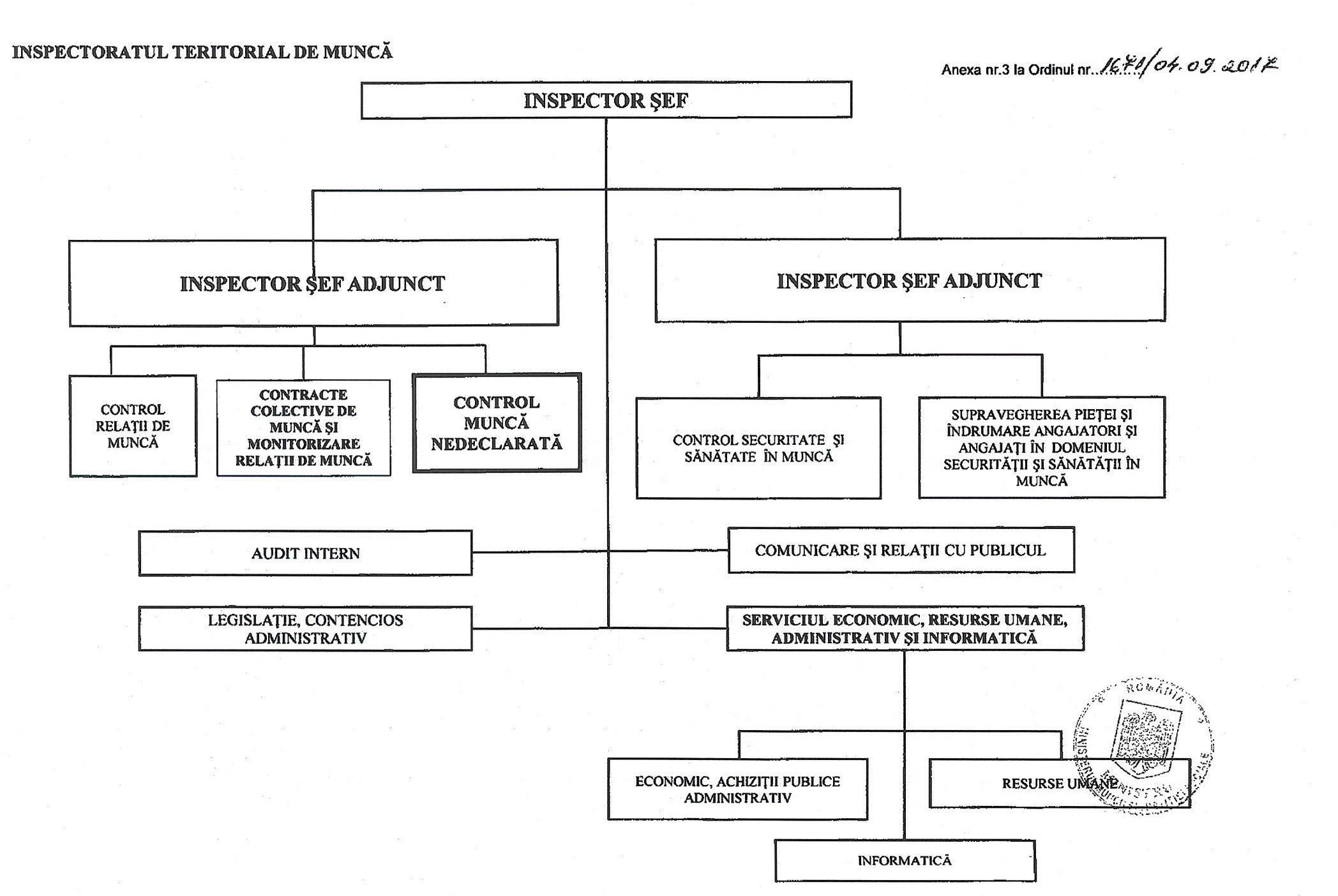 Pe site-ului WEB al instituţiei noastră este postată şi poate fi consultată organigrama în vigoare la data accesării site-ului.V. Relaţia cu comunitateaV.1. Comunicare şi relaţii cu publiculV.1.1. Relaţia Inspectoratului Teritorial de Muncă Galaţi cu publicul, inclusiv mass-media şi social mediaRelaţia instituţiei noastre cu mass-media a fost asigurată permanent, comunicarea şi activitatea de relaţii publice reprezentând activităţi importante de realizare a legăturii instituţiei cu exteriorul. Aceste activităţi contribuie, pe de o parte, la crearea şi menţinerea unei imagini pozitive a instituţiei în exterior iar, pe de altă parte, sprijină îmbunătăţirea comunicării interne, în scopul identificării mesajului ce trebuie transmis cât mai corect către public. În derularea activităţii de informare a jurnaliştilor, Inspectoratul teritorial de Muncă Galaţi asigură prezentarea corectă şi unitară a datelor solicitate, astfel încât să se evite situaţiile de interpretare eronată.De asemenea, instituţia noastră monitorizează emisiunile informative şi publicaţiile din presa centrală şi locală, pentru a avea o imagine clară asupra instituţiei şi pentru a cunoaşte în orice moment cum se reflectă acţiunile acestei autorităţi în mass-media.Au fost furnizate ziariştilor, prompt şi complet, orice informaţii referitoare la activitatea instituţiei. S-a asigurat periodic difuzarea de comunicate, informări de presă, interviuri, atunci când activitatea instituţiei prezintă un interes public imediat.În anul 2021 au fost difuzate 18 comunicate de presă.Activitatea instituţiei a fost reflectată în mass-media prin 126 de apariţii în presa scrisă: Viața Liberă, Monitorul de Galaţi,Express de Dunăre, Libertatea, Ziarul Românesc, Ziarul Tecucean, Antidotul, Reperul, Adevărul de Galaţi, Capital, AGREPRES şi 95 în audiovizual (radio - 48 şi televiziune - 47): Pro TV, TV Galaţi Brăila, Realitatea TV, Realitatea TV Galaţi Brăila, Prima TV, TVR1, B1 TV, Antena 3, Magic FM, Pro FM, Radio România Actualităţi, RADIO Iaşi.Pagina oficială pe Facebook a Inspectoratului Teritorial de Muncă din Galaţi are peste 2.800 de urmăritori şi de aprecieri.Postările/repostările au oferit informaţii despre activitatea instituţiei noastre şi a Inspecţiei Muncii, informaţii de interes public adresate angajatorilor şi angajaţilor, precum şi informaţii postate de alte instituţii (ex.: Inspecția Muncii, Instituţia Prefectului – judeţul Galaţi, Punctul Focal EU OSHA – România prin platforma SSM.ro)Instituţia noastră a iniţiat în Social Media (Facebook) o campanie de informare „De reţinut! Cunoaşte-ţi drepturile!” urmare a numeroaselor solicitări primite de la cetăţeni. Mass media locală promovează activitatea instituţiei noastre prin postări pe paginile proprii de Facebook, iar instituţia noastră, în baza bunei colaborări, repostează articolele publicate/difuzate.V.1.2. Solicitări de informaţii de interes publicÎn anul 2021 au existat 1.760 solicitări din punct de vedere al informaţiilor de interes public, din care un număr de 253 solicitări au fost adresate în scris (inclusiv cele 67 primite pe e-mail şi/sau portalul Inspecţiei Muncii), celelalte fiind adresate verbal. Numărul de solicitări din punct de vedere al informaţiilor de interes public primite de compartiment în anul 2021 a fost de 1.760 (faţă de 1.650 în anul 2020), din care:67 (faţă de 35 în anul 2020) în format electronic (e-mail + portal);186 (faţă de 209 în anul 2020) pe suport de hârtie;1.507 (faţă de 1.406 în anul 2020) verbal.Situaţia comparativă privind numărul de solicitări privind informaţiile de interes public, adresate în scris, după tipul solicitantului este graficul următor:Structura celor 1.760 de solicitări înregistrate în anul 2021 pe domenii de interes este următoarea:24 solicitări privind utilizarea banilor publici (contracte, investiţii, cheltuieli etc. );275 solicitări privind modul de îndeplinire a atribuţiilor instituţiei publice;770 solicitări privind acte normative, reglementări;17 solicitări privind activitatea liderilor instituţiei;17 solicitări privind informaţii privind modul de aplicare a Legii  nr. 544/2001657 solicitări privind altele: informaţii existente în baza de date a instituţiei, precum şi în REVISAL, copii ale documentelor din arhivă, competența altor instituții etc.Structura solicitărilor, departajate după domeniile de interes este următoarea:Modalitatea de soluţionarea a solicitărilor de informaţii de interes public, adresate în scris (electronic/portal şi pe suport de hârtie),după tipul de răspuns se prezintă astfel:Din totalul de 253 solicitări adresate în scris (pe hârtie şi electronic) un număr de 240 solicitări au primit răspuns, un număr de 4 solicitări au fost transmise spre competentă soluţionare altor instituţii, 4 au fost respinse, iar pentru 5 solicitări instituţia noastră nu deţine informaţii.Nu a fost înregistrată o reclamaţie administrativă. Nu au fost înregistrate plângeri în instanţă.V.1.3. PetiţiiPetiţiile primite de compartiment în anul 2021 au fost în număr de 790 faţă de 774 în anul 2020.Raportul de evaluare a activităţii de soluţionare a petiţiilor primite în anul 2021 este redat sintetic în tabelul următor:V.2. Audit internÎn conformitate cu Planul anual de audit intern 2021, au fost realizate 7 misiuni de audit: 7 misiuni de audit de asigurare – audit de regularitate/conformitate.Misiuni de asigurare s-a abordat domeniul bugetar - 1 misiune Fundamentarea proiectului de bugetMisiuni de asigurare s-a abordat domeniul financiar-contabil - 1 misiuneAuditarea activităţii privind inventarierea patrimoniuluiMisiuni de asigurare s-a abordat domeniul achiziţiilor publice - 1 misiuneAuditarea activităţii de achiziţii publiceMisiuni de asigurare s-a abordat domeniul funcţiilor specifice entităţii - 2 misiuni Auditarea activităţii privind supravegherea pieţei, îndrumare angajatori şi angajaţi în domeniul securităţii şi sănătății în muncăAuditarea activităţii de control în domeniul securităţii şi sănătăţii în muncă.Misiuni de audit intern privind domeniul IT - 1 misiuneAuditarea activităţii Compartimentului Informatică din cadrul I.T.M. Galaţi Misiuni de audit intern în care s-au abordat alte domenii - 1 misiune Evaluarea sistemului de prevenire a corupţiei la nivelul Inspectoratului Teritorial de Muncă GalaţiVI. Relaţii de muncăÎn anul 2021, iniţiativele ITM Galaţi în domeniul relaţiilor de muncă au vizat combaterea fenomenului de muncă nedeclarată.Activitatea desfăşurată în domeniul Relaţii de Muncă în anul 2021 s-a concretizat prin acţiuni de control în limitele de competenţă stabilite de Legea nr. 108/1999 republicată şi  HG nr. 488/2017.Rezultatele acţiunilor de control desfăşurate sunt: Controalele efectuate au avut ca scop atât identificarea cazurilor de muncă nedeclarată cât şi verificări privind: încheierea contractului individual de muncă în formă scrisă, respectarea prevederilor legale în ceea ce priveşte desfăşurarea activităţii în baza unui contract individual de muncă cu timp parţial; respectarea prevederilor legale privind suspendarea contractelor individuale de muncă; încadrarea în muncă, în România, a cetăţenilor străini; întocmirea, completarea şi transmiterea registrului general de evidenţă a salariaţilor; evidenţa timpului de muncă.Inspectorii de muncă au aplicat măsuri sancţionatorii pentru folosirea ilegală a forţei de muncă, dar au aplicat şi măsuri menite să creeze un cadru economic, social şi juridic care să încurajeze respectarea legalităţii, să facă mai convenabilă pentru subiecţii raporturilor de muncă respectarea legii decât sustragerea de la prevederile ei.La sediul inspectoratului au fost organizate acţiuni de informare la care au participat reprezentanţi ai angajatorilor de pe raza judeţului, din diverse domenii de activitate. Tematica acţiunilor a fost diversă, cuprinzând majoritatea prevederilor legale din domeniul relaţiilor de muncă, respectiv: modificarea salariului brut în contextul transferului contribuţiilor sociale obligatorii de la angajator la angajat, aplicarea prevederilor derogatorii de la Legea nr. 62/2011 reglementate prin art. VII din OUG nr. 82/2017 pentru modificarea şi completarea unor acte normative, registrul general de evidenţă al salariaţilor şi transformarea muncii nedeclarate în muncă declarată, Legea nr. 53/2003 republicată, Legea nr. 52/2011 modificată şi completată,  HG nr. 905/2017, Legea nr.16/2017, Legea nr.156/2000, OG nr.25/2014 ş.a. La sfârşitul anului 2021 erau active 633 contracte colective de muncă încheiate la nivelul unităţilor din judeţul Galaţi, faţă de 603 contracte colective de muncă active la sfârşitul anului 2020. La nivelul judeţului Galaţi, la sfârşitul perioadei de referinţă, funcţionau aproximativ 862 unităţi cu peste 21 de salariaţi, din sectorul bugetar, cu capital mixt şi privat. La sfârşitul anului 2021, 73,30% din numărul unităţilor cu peste 21 de salariaţi aveau încheiate contracte colective de muncă. La sfârșitul anului 2021 au fost certificate 2 adeverinţe de finalizare a stagiului de către absolvenţi de instituţii de învăţământ superior şi au fost înregistrate 17 de contracte de ucenicie.VII. SECURITATE ŞI SĂNĂTATE IN MUNCĂ (SSM). SUPRAVEGHEREA PIEŢEI ŞI POLITICI DE PREVENŢIEÎn cursul anului 2021  inspectorii de muncă din cadrul compartimentului control în domeniul securității și sănătății în muncă au efectuat  1349 controale și-au constatat abateri de la respectarea legislaţiei în vigoare pentru care s-a aplicat un număr de 1.544 sancţiuni contravenţionale, dintre care 79 amenzi în valoare de 316.500 RON.Totodată, s-a dispus oprirea din funcţionare a 5 echipamente de muncă care nu erau în conformitate cu cerinţele legale în domeniul securităţii şi sănătăţii în muncă şi nu prezenta siguranţă în exploatare, precum şi 5 sistări activitate.Măsurile stabilite prin actele de control şi prin procesele verbale de cercetare a accidentelor sunt consemnate în baza de date existenta la nivelul inspectoratului şi sunt urmărite permanent prin raportările şi informările pe care unităţile le transmit la termenele stabilite cât şi prin verificările efectuate la agenţii economici.În domeniul supravegherii pieței au fost efectuate 71 controale. Au fost verificate 802 de produse din următoarele categorii: măști protecție respiratorie, trotinete electrice, motoferăstraie, mașini de deszăpezit, mănuși pentru protecție chimică, mașini de tăiat piatră, asfalt și beton, mașini agricole, articole pirotehnice dar şi alte categorii de produse reglementate de directivele și regulamentele din domeniul de competenţă al Inspecţiei Muncii. În timpul controalelor au fost verificate: conţinutul declaraţiei de conformitate, instrucţiunile de întreţinere şi utilizare în limba română, conţinutul documentaţiei tehnice (unde a fost cazul), aplicarea corectă a marcajului de conformitate CE precum și limitarea la zgomot şi limitarea emisiilor de noxeÎn anul 2021:- au fost eliberate 53 certificate constatatoare (autorizare funcționare SSM),- au fost înregistrate 5 autorizaţii, 4 pentru utilizare de produse pentru protecţia plantelor din categoriile T si T+ și 1 certificat de înregistrare pentru comercializarea produselor de protecție a plantelor din categoriile T și T+, - s-au acordat 5 reînnoiri de avize pentru spaţii de depozitare a muniţiilor și s-au eliberat 6 avize noi,- s-au eliberat autorizații și acordat vize anuale pentru 23 autorizaţii pentru deţinerea şi prepararea de materii explozive din grupele II, III şi IV, pentru transportul de materii explozive din grupele I, II, III şi IV şi de articole pirotehnice din categoria F1, F2, F3, F4, T1 şi T2, pentru folosirea de materii explozive din grupele I, II, III şi IV şi de articole pirotehnice din categoria F1, F2, F3, F4, T1, T2, P1 și P2, pentru deținere și comercializare articole pirotehnice categoria F1 și P1,- s-a eliberat 1 autorizație pentru transport și folosire materii explozive (rachete antigrindină), - s-a eliberat 1 autorizație depozitare pentru 2 depozite de materii explozive (rachete antigrindină),- au fost înregistrate 97 notificări pentru substanțe și preparate chimice periculoase;- a fost înregistrate 13 notificări pentru agenți biologici,- au fost înregistrate 575 de înștiințări conform OUG nr. 96/2003 actualizată privind protecția maternității la locurile de muncă,- au fost comunicate 34 de declarații prealabile privind șantierele temporare sau mobile de pe raza județului Galați.În unităţile din judeţul Galaţi s-au înregistrat un număr de 67 accidente în urma cărora au rezultat 70 accidentaţi, din care 5 au decedat.VIII. ACTIVITĂŢI INFORMATICE1. Gestionarea Registrului general de evidenţă a salariaţilor în format electronic si actualizarea sistemului informatic aferent - ReGESObligativitatea întocmirii registrului în format electronic de către angajatori a intrat în vigoare la 31 decembrie 2006, conform prevederilor HG nr. 161/2006 valabile la acea dată.Sistemul aferent Registrului General de Evidenţă a Salariaţilor în format electronic -REGES/REVISAL a fost înfiinţat ca instrument de control al Inspecţiei Muncii în domeniul relaţiilor de muncă, prin gestionarea informaţiilor referitoare la angajatori, salariaţii acestora şi contractele de muncă ale salariaţilor, fiind actualizat la 01.08.2011, pentru a se conforma prevederilor HG nr. 500/2011.Personalul Compartimentului Informatică :a asigurat funcţionarea sistemului informatic;a monitorizat sistemul informatic în vederea asigurării continuităţii funcţionării la nivelul inspectoratului;a informat personalul Serviciului Informatică al Inspecției Muncii de orice funcționare defectuoasă a sistemului informatic;a gestionat/furnizat din baza de date aferentă sistemului informatic în vederea furnizării la cerere a informaţiilor pe baza solicitărilor, după caz, din partea angajatorilor sau din partea altor instituţii publice;a furnizat informații/ lămuriri privind aplicaţia Revisal pentru transmiterea registrului de evidenţă a salariaţilor în format electronic (versiunea 6.0.8) precum şi versiunea actualizată a portalului pentru transmiterea registrului de evidenţă a salariaţilor în format electronic solicitărilor angajatorilorDin procesarea datelor privind registrul, referitoare la anul 2021, au fost furnizate, în mod periodic şi la cerere, informaţii privind numărul angajatorilor activi, salariați activi, a contractelor active, a celor suspendate sau detașate de la nivelul județului.Pentru a clarifica unele situaţii frecvente ce pot apărea în timpul utilizării, fie a aplicaţiei de registru, fie a portalului on-line ReGES, folosit de angajatori pentru transmiterea fişierelor de registru, în cursul anului, au fost postate informații pe portalul Inspectoratului Teritorial de Muncă Galați.2. Registrului electronic de evidenţă a zilierilorConform prevederilor Legii nr. 52/2011, cu modificările şi completările aduse prin Ordonanţa de urgenţă a Guvernului nr. 26 din 18 aprilie 2019, privind modificarea şi completarea unor acte normative, începând cu data de 20.12.2019, a fost înfiinţat Registrul electronic de evidenţă a zilierilor, care a fost pus la dispoziţie, în mod gratuit, de către Inspecţia Muncii, beneficiarilor activităţilor desfăşurate de zilieri, prin aplicaţia „Inspecția Muncii".Aplicaţia „Inspecția Muncii" este destinată beneficiarilor în scopul ţinerii evidenţei şi transmiterii facile către Inspecţia Muncii a registrelor de zilieri în vederea monitorizării activităţilor cu caracter ocazional desfăşurate de zilieri şi poate fi descărcată şi instalată pe dispozitive mobile accesând aplicaţiile PlayStore sau AppStore (în funcţie de sistemul de operare al dispozitivului mobil).De asemenea, pe parcursul anului 2021 personalul compartimentului Informatică a asigurat suportul tehnic necesar, oferind beneficiarilor informații pentru rezolvarea problemelor întâmpinate, atât prin e-mail, personal, cât şi telefonic.3. InteroperabilitateÎn urma participării reprezentanţilor Inspecţiei Muncii la întâlnirile de lucru cu reprezentanţi ai MMPS şi ai celorlalte instituţii subordonate, în vederea stabilirii modalităţilor de schimb de date, standardizare şi uniformizare a procedurilor de lucru privind acordarea prestaţiilor, a fost stabilit rolul principal al instituţiei noastre, şi anume, acela de furnizor de date din registrul electronic.Inspecţia Muncii, în baza protocoalelor de colaborare semnate cu, a realizat transmiteri de date de registru, periodice sau la cerere, în structura şi formatul stabilite prin fiecare protocol.În anul 2021 s-a asigurat suport tehnic / informațional instituțiilor de la nivelul județului cu care Inspecția Muncii are protocoale de colaborare la nivel național: ANOFM, CNPP, ANPIS, DGAMPOSDRU, INS, ANAF, MFE şi IGI.Totodată, în cursul anului 2021, în contextul situaţiei epidemiologice și a implementării sistemului naţional de videoconferinţă între sediul Inspecţiei Muncii şi sediile inspectoratelor teritoriale de muncă a fost urmărită funcționarea optimă a acestuia și în cazul unor situații de funcționare necorespunzătoare a fost contactat Serviciul de Telecomunicaţii Speciale (STS) - furnizorul de servicii de telecomunicaţii sau Inspecția Muncii.4. Activităţi administrativeÎn anul 2021, activitatea informatică a cuprins monitorizarea, administrarea şi întreţinerea în stare de bună funcţionare a infrastructurii informatice şi de comunicaţii de date la nivelul ITM Galați. De asemenea, s-au desfăşurat şi alte activităţi informatice: administrarea serverelor din cadrul inspectoratului, întreţinerea paginii web a instituţiei, asigurarea securităţii informatice şi protecţiei antivirus, etc.Au fost întreprinse acțiuni privind înlocuirea staţiilor de lucru uzate cu staţii de lucru moderne,  având ca scop modernizarea infrastructurii şi creşterea eficienţei angajaţilor inspectoratului.Au fost efectuate achiziţiile curente din domeniul IT conform bugetul aprobat (achiziția de  certificate pentru semnături digitale pentru toți funcționarii publici ai inspectoratului, reînnoirea domeniului WWW aparţinând ITM-ului, etc.). Totodată, au fost achiziţionate piese de schimb necesare pentru calculatoarele, sursele UPS sau multifuncționalele ITM (nu mai sunt în perioada de garanţie).5. Securitatea datelor:În ceea ce priveşte securitatea datelor, ITM Galați prin Inspecţia Muncii beneficiază de servicii de comunicaţii de tip intranet VPN şi Internet, securizarea datelor efectuându-se prin securizarea accesului şi al transferului.Salvarea datelor se efectuează prin procedură automată, mediul folosit pentru stocare fiind de tip NAS (Network Attached Storage). Salvările se efectuează zilnic, lunar şi anual, iar copiile de siguranţă sunt păstrate de compartimentul Informatică.Protecţia şi securitatea reţelei informatice, a calculatoarelor şi serverelor din ITM sunt asigurate de serviciul de protecţie antivirus achiziționat de Inspecția Muncii.IX. PRIORITĂŢI PENTRU PERIOADA URMĂTOAREa. Urmărirea realizării tuturor obiectivelor transmise de Inspecţia Muncii;b. Urmărirea îndeplinirii măsurilor dispuse în actele de control întocmite şi în procesele verbale de cercetare a evenimentelor ;c. Combaterea fenomenului de muncă nedeclarată;d. Creşterea calităţii actului de control prin dezvoltarea unor forme eficiente de coordonare şi control a activităţii în domeniul securităţii şi sănătăţii în muncă pentru a asigura întărirea rolului Inspecţiei Muncii în prevenirea accidentelor de muncă şi bolilor profesionale;e. Perfecţionarea profesională a inspectorilor de muncă, pentru asigurarea controlului legislaţiei;f. Menţinerea dialogului instituţional cu partenerii sociali.g. Promovarea imaginii instituţiei în mass-media şi în social mediaModalitate de soluţionareSem I 2021Sem II 2021Total 2021Răspuns106134240Trimis la alte instituţii134Nu deţinem informaţia235Refuz314253Numărul total de petiţii înregistrate:790din care:exclusiv în domeniul relaţiilor de muncă (RM + MN)627exclusiv în domeniul securităţii şi sănătăţii în muncă (CSSM)25ambele  domenii de mai sus (RM/MN + CSSM)118alte domenii decât cele prezentate mai sus20cu conținut TEORETIC66cu solicitare de CONTROL734Număr controale ca urmare a petițiilor 516Numărul total de petiţii înregistrate după modalitatea de soluţionare a acestora:790numărul de petiţii soluționate prin răspuns616numărul de petiţii redirecţionate altor instituţii pentru soluţionare87numărul de petiţii clasate87Numărul total de petiţii înregistrate după tipul petiţionarului:790numărul de petiţii adresate de cetăţeni ( persoana fizică, inclusiv cele 17 anonime776numărul de petiţii adresate de organizaţii legal constituite (persoană juridică, instituție, sindicat)14Numărul total de petiţii înregistrate după modalitatea de trimitere a solicitării:790pe suport de hârtie (prin poștă și personal la sediul instituției)499pe suport electronic (e-mail)175pe portalul de petiții de pe site116Numărul de petiţii înregistrate după obiectul petiției:790Acordare salariu324Muncă nedeclarată66Eliberare adeverințe/extras Revisal17Concediere34Încălcare norme SSM53Altele296Nr. de controale efectuate1.733Nr. de măsuri dispuse2.412Nr. angajatori depistaţi, care folosesc munca nedeclarată 56Nr. persoane depistate, din care- fără încheierea contractului individual de muncă în formă scrisă, în ziua anterioară începerii activităţii- fără transmiterea raportului de muncă în registrul general de evidenţă a salariaţilor cel târziu în ziua anterioară începerii activităţii- prestau activitate în afara programului de lucru stabilit în cadrul contractelor individuale de muncă cu timp parţial- prestau activitate în perioada în care aveau contractul individual de muncă suspendat875713314Nr. sancţiuni aplicate371Valoarea sancţiunilor aplicate, din care pentru muncă nedeclarată1.550.100 leiValoarea sancţiunilor aplicate, din care pentru muncă nedeclarată1.460.000 lei(94% din val. amenzilor aplicate)